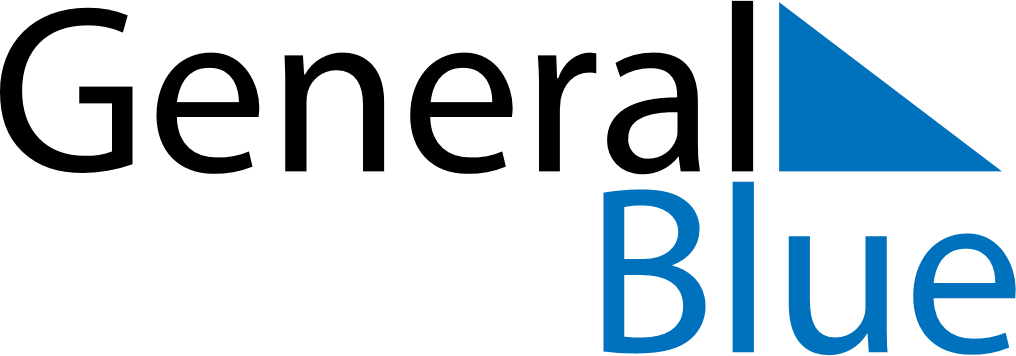 January 2024January 2024January 2024January 2024January 2024January 2024Suonenjoki, North Savo, FinlandSuonenjoki, North Savo, FinlandSuonenjoki, North Savo, FinlandSuonenjoki, North Savo, FinlandSuonenjoki, North Savo, FinlandSuonenjoki, North Savo, FinlandSunday Monday Tuesday Wednesday Thursday Friday Saturday 1 2 3 4 5 6 Sunrise: 9:42 AM Sunset: 2:46 PM Daylight: 5 hours and 4 minutes. Sunrise: 9:41 AM Sunset: 2:48 PM Daylight: 5 hours and 6 minutes. Sunrise: 9:40 AM Sunset: 2:50 PM Daylight: 5 hours and 9 minutes. Sunrise: 9:39 AM Sunset: 2:52 PM Daylight: 5 hours and 12 minutes. Sunrise: 9:38 AM Sunset: 2:53 PM Daylight: 5 hours and 15 minutes. Sunrise: 9:37 AM Sunset: 2:55 PM Daylight: 5 hours and 18 minutes. 7 8 9 10 11 12 13 Sunrise: 9:36 AM Sunset: 2:58 PM Daylight: 5 hours and 21 minutes. Sunrise: 9:35 AM Sunset: 3:00 PM Daylight: 5 hours and 24 minutes. Sunrise: 9:33 AM Sunset: 3:02 PM Daylight: 5 hours and 28 minutes. Sunrise: 9:32 AM Sunset: 3:04 PM Daylight: 5 hours and 32 minutes. Sunrise: 9:30 AM Sunset: 3:07 PM Daylight: 5 hours and 36 minutes. Sunrise: 9:29 AM Sunset: 3:09 PM Daylight: 5 hours and 40 minutes. Sunrise: 9:27 AM Sunset: 3:12 PM Daylight: 5 hours and 44 minutes. 14 15 16 17 18 19 20 Sunrise: 9:25 AM Sunset: 3:14 PM Daylight: 5 hours and 49 minutes. Sunrise: 9:23 AM Sunset: 3:17 PM Daylight: 5 hours and 53 minutes. Sunrise: 9:21 AM Sunset: 3:19 PM Daylight: 5 hours and 58 minutes. Sunrise: 9:19 AM Sunset: 3:22 PM Daylight: 6 hours and 2 minutes. Sunrise: 9:17 AM Sunset: 3:25 PM Daylight: 6 hours and 7 minutes. Sunrise: 9:15 AM Sunset: 3:28 PM Daylight: 6 hours and 12 minutes. Sunrise: 9:13 AM Sunset: 3:30 PM Daylight: 6 hours and 17 minutes. 21 22 23 24 25 26 27 Sunrise: 9:11 AM Sunset: 3:33 PM Daylight: 6 hours and 22 minutes. Sunrise: 9:08 AM Sunset: 3:36 PM Daylight: 6 hours and 27 minutes. Sunrise: 9:06 AM Sunset: 3:39 PM Daylight: 6 hours and 33 minutes. Sunrise: 9:04 AM Sunset: 3:42 PM Daylight: 6 hours and 38 minutes. Sunrise: 9:01 AM Sunset: 3:45 PM Daylight: 6 hours and 43 minutes. Sunrise: 8:59 AM Sunset: 3:48 PM Daylight: 6 hours and 49 minutes. Sunrise: 8:56 AM Sunset: 3:51 PM Daylight: 6 hours and 54 minutes. 28 29 30 31 Sunrise: 8:54 AM Sunset: 3:54 PM Daylight: 7 hours and 0 minutes. Sunrise: 8:51 AM Sunset: 3:57 PM Daylight: 7 hours and 5 minutes. Sunrise: 8:48 AM Sunset: 4:00 PM Daylight: 7 hours and 11 minutes. Sunrise: 8:46 AM Sunset: 4:03 PM Daylight: 7 hours and 17 minutes. 